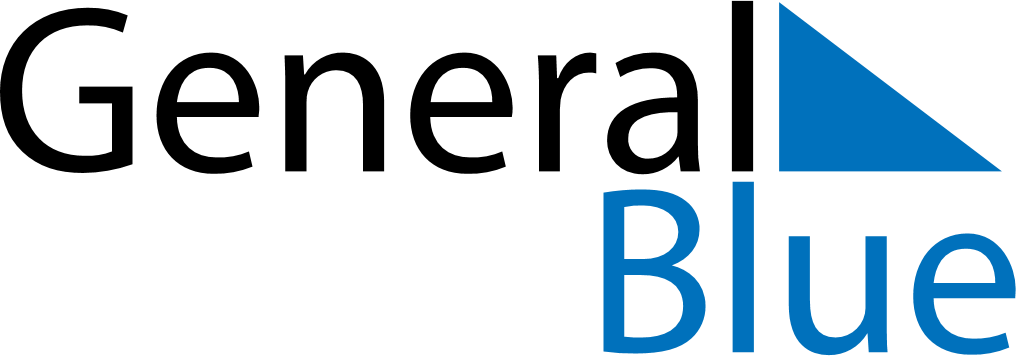 December 2010December 2010December 2010December 2010December 2010SundayMondayTuesdayWednesdayThursdayFridaySaturday12345678910111213141516171819202122232425262728293031